Contract # ED-CFO-10-A-0110-000121st Century Community Learning Centers: Lessons Learned GuidesDeliverable 5.3/6.3/7.3/8.3: Final Additional Materials(Online Screening Tool & Previsit Information Survey)January 16, 2012Revised January 31, 2012Revised February 6, 2012Prepared for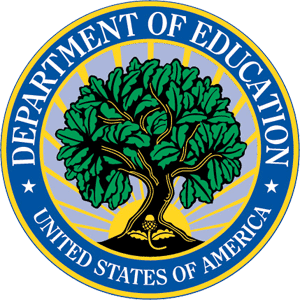 Prepared by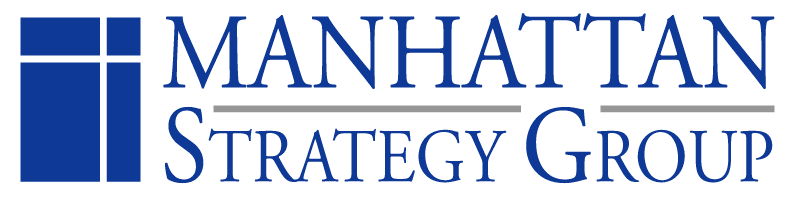 Online Screening Tool for Site SelectionIntroductory E-mailDear [Project Director]:You should recently have received a letter from Stuart Kerachsky, Director of Policy and Program Studies Service at the U.S. Department of Education, informing you that your program has been identified for possible participation in a research study.  Building on its investment in the 21st Century Community Learning Centers program, the Department has commissioned a study to learn from the field about four content-specific topic areas of afterschool and summer programming, including (1) Science, Technology, Engineering, and Math (STEM), (2) English Learners (EL), (3) Career and Technical Education (CTE), and (4) structures to increase learning time (ILT). Your program has been identified as a potential site for the study in regard to programming in [STEM/EL/CTE/ILT]. For this study, [STEM refers to teaching and learning in the science, technology, engineering, and math content areas / EL refers to students whose first language is not English and encompasses the spectrum of students from those who are just beginning to learn English, often referred to in federal legislation as "limited English proficient" (LEP), to those who have already developed considerable proficiency / CTE refers to activities that can provide students with the academic, technical, and employability skills needed to prepare for education and training beyond high school, transitions to the workplace, and long-term career options / ILT is defined as the strategy of increasing the total number of hours dedicated to engagement in core academic subjects and enrichment activities, as well as to teacher/afterschool staff collaboration, joint planning, and professional development through the alignment of out-of-school time programs with the school day.]In order to better understand your work around […], we request that you complete an online screening tool.  Please complete this online tool by [DATE]. It should take you no more than 1 hour to complete.  The project team will take every measure possible to ensure the confidentiality of the data collected, to the extent possible.  To reach the screening tool, please click on the following [LINK].  Thank you for participating in this study. As you may know, U.S. Department of Education subgrantees are required to participate in federal evaluations under ESEA, Sec. 9306(a)(4). If you have any questions or concerns, please feel free to contact me. My phone number and e-mail address are included below.Sincerely,Priscilla LittlePrincipal Investigator[CONTACT INFORMATION]  Public Burden StatementAccording to the Paperwork Reduction Act of 1995, no persons are required to respond to a collection of information unless such collection displays a valid OMB control number XXXX-XXXX.  Public reporting burden for this collection of information is estimated to average 60 minutes per response, including time for reviewing instructions, searching existing data sources, gathering and maintaining the data needed, and completing and reviewing the collection of information.  The obligation to respond to this collection is required to obtain or retain benefit (ESEA, Sec. 9306(a)(4)). Send comments regarding the burden estimate or any other aspect of this collection of information, including suggestions for reducing this burden, to the U.S. Department of Education, 400 Maryland Ave., SW, Washington, DC 20210-4537 or email ICDocketMgr@ed.gov and reference the OMB Control Number XXXX-XXXX. Note: Please do not return completed Screening Tools to this address.Online Screening ToolInstructions.Please complete the following Screening Tool in its entirety.  It should take no more than 1 hour to complete.  The obligation of subgrantees to respond to the study is required, according to the requirements under ESEA, Sec. 9306(a)(4).  The project team will take every measure possible to ensure the confidentiality of the data collected, to the extent possible.  Public Burden Statement: According to the Paperwork Reduction Act of 1995, no persons are required to respond to a collection of information unless such collection displays a valid OMB control number XXXX-XXXX.  Public reporting burden for this collection of information is estimated to average 60 minutes per response, including time for reviewing instructions, searching existing data sources, gathering and maintaining the data needed, and completing and reviewing the collection of information.  The obligation to respond to this collection is required to obtain or retain benefit (ESEA, Sec. 9306(a)(4)). Send comments regarding the burden estimate or any other aspect of this collection of information, including suggestions for reducing this burden, to the U.S. Department of Education, 400 Maryland Ave., SW, Washington, DC 20210-4537 or email ICDocketMgr@ed.gov and reference the OMB Control Number XXXX-XXXX. Note: Please do not return completed Screening Tools to this address.The first set of questions asks for some general information about[insert site name].How long has the program been in operation?What percentage of staff have been employed with the program fora.	Less than one year:			b.	1-2 years: 				c.	3-5 years:						d.	More than 5 years:			What is the total attendance for your program?What is your percentage of regular attendees?What is the student demographic for your program?Percentage of students who are Caucasian:Percentage of students who are African-American:Percentage of students who are Hispanic:Percentage of students who are Asian:Percentage of students who are Native American:Percentage of students who are English Learners:Percentage of students who receive free or reduced price meals:Percentage of students with an Individualized Education Programs (IEP):Other (please specify):The next set of questions asks about activities related to the [Topic AREA(S)] activities at [insert site].How many years has your program been working to promote [Topic AREA(s)] activities? Please use the following scale to describe the extent to which you use any of the following specific instructional practices for [TOPIC AREA(S)]:SCALE: Always / Often / Sometimes / Rarely / NeverFor STEM:Opportunities to Engage in Project-Based ActivitiesStudents in the program are engaged in hands-on, experiential activities  Students in the program lead investigations to solve authentic problemsStudents in the program are engaged in projects that end with a productStudents in the program use technology to support their work in STEM-related projects (for example, using a GPS for a mapping project or cameras/PDAs to document a science project)Staff in the program are intentional about the design of the activities to incorporate STEM knowledge and skillsAlignment With the School DayThere is a structure in place for 21st CCLC staff and school day teachers to communicate about studentsThere is a structure in place for 21st  CCLC staff and school day teachers to share resources Activities/curricula in the program are aligned with national standardsActivities/curricula in the program are aligned with state standardsActivities/curricula in the program are aligned with school-day instruction Community Partnerships The program uses scientists, engineers, or mathematicians (e.g., statisticians, accountants, actuaries) to provide activitiesThe program uses scientists, engineers, or mathematicians (e.g., statisticians, accountants, actuaries) to expose students to STEM careersThe program uses professional STEM educators or features professionals from STEM-oriented educational organizations to provide activitiesThe program is engaged in a relationship with and uses resources from local institutions, such as museums, parks, and nature preservesProfessional Development in Content AreaProfessional development/training for 21st  CCLC staff on how to teach in any of the STEM areas Professional development on how to teach using technology to support instruction (e.g., running virtual experiments, running simulations, using GPS technology for mapping)Professional development on how to differentiate instruction for all levels of STEM learnersFor EL:Adequate Professional Development (PD) Specifically Related to ELs Staff receive PD in supporting students’ English development (e.g., by scaffolding, listening, reading, writing, speaking)Staff receive PD in supporting students’ general academic language developmentStaff receive PD in working with immigrant and/or refugee familiesStaff receive PD in understanding and addressing the socio-emotional needs of ELsStaff receive PD in supporting students in their primary languageStaff receive PD in using EL student data to support their instruction and evaluate their progressInstructional Practices Focused on Language/Academic SupportELs are provided structured and focused opportunities to practice using English in a variety of settings (including project-based learning) by listening, speaking, reading, and writing in English ELs are provided opportunities to practice using English by engaging with English speakers in a variety of contexts designed to ensure EL participationELs are provided explicit language development and vocabulary development supportELs are provided academic support in their primary language Culturally Relevant ProgrammingStaff can and do speak to and support youth in their primary languageThe program provides activities and programming that build healthy cultural identitiesThe program uses materials and curriculum that reflect the lives and cultures of the EL participantsThe program provides opportunities for non-ELs to formally learn the language of ELs who participate in the program (e.g., through bilingual immersion activities)Lessons and activities are planned to include aspects of the culture and experience of EL studentsEnvironmental print (e.g., posters and pictures on the wall) and other materials in the learning environment reference students’ culture or a diversity of culturesPrograms address the socio-emotional needs specific to ELs, such as culture shock, war and other family trauma, family separation, etc.Alignment With the School DayThere is a structure in place for 21st  CCLC and school day teachers to communicate about EL students and program content/curriculumThere are structures in place for sharing student data on level of English language proficiency and academic level (including reading, writing, speaking, and listening)Activities/curricula in the 21st  CCLC program are aligned with national standards Activities/curricula in the 21st  CCLC program are aligned with EL standards and state academic standardsActivities/curricula in the 21st  CCLC program build on school-day instructionFamily and Community EngagementThe program translates all materials in home language(s)Frequent EL family involvement in 21st CCLC programThe program conducts frequent and targeted outreach to EL families and communities in a variety of waysThe program provides opportunities for EL families to participate in the programStaff speak the languages of the EL families and communitiesThe program hires staff from the EL communities The program provides literacy services to familiesMeaningful EL Inclusion and Affirming Learning EnvironmentsStaff use strategies that ensure EL comprehension and frequently test students for their comprehensionStaff use accessible vocabularyStaff intentionally elicit participation from all participants, specifically ELsStaff intentionally create emotionally safe learning environments by discouraging bullying and teasing of ELsFor CTE:Authentic Career-Related Learning Opportunities (e.g., apprenticeships or internships)The program offers hands-on, experiential opportunities to learn industry-specific and career-related skillsThe program offers project-based learning opportunities that pertain to a specific career, industry, or technology2.  Professional Development Related to CTEThe program has targeted recruitment efforts to identify instructors meeting technical and academic requirementsThe program has specific pre-service and/or in-service training and professional development for staff in teaching career education The program has specific pre-service and/or in-service training and professional development in technologyThe program has planning time dedicated to discussion of and planning for CTE activities3.  Alignment With the School DayThere is a structure in place for program staff and school day teachers, particularly CTE teachers, to communicate about studentsThere are structures in place for resource and information sharing between school day teachers and program staffProgram staff communicate and work with CTE-oriented student organizationsThere is alignment of national learning standards with CTE activities or curriculum, if applicableThere is alignment of state learning standards with CTE activities or curriculum, if applicableThere is alignment of school-day curriculum with afterschool CTE activities or curriculum4.  Using Data to Target Skills and Outcomes The program uses technical skill assessments (written exams, capstone projects, or demonstrations of skill)The program uses employability skill assessmentsThe program has team meetings to discuss performance of individual students and prepare action plansThe program has data-sharing agreements with institutes of higher education and employers to track student postsecondary outcomes5.   Community PartnershipsThe program uses business or other professionals to provide CTE activities at the programThe program uses businesses or local industries to provide site-based apprenticeships and on-the-job trainingThe program uses business or other professionals to expose students to careersThe program is engaged in a formal relationship with and uses resources from local industry partnersThe program operates in a variety of settings, such as the school or a vocational center, or in the communityFor ILT: Alignment With the School DayProgram and school have structures for communication Program and school have a designated person to support alignmentStaff from program and school work in both contextsThe program activity leaders and school day teachers share curriculum and resourcesThe program staff, particularly the coordinator and/or activity leaders, and school staff engage in joint planningThe program and school have a shared vision for success Program activities are aligned with national and state standards Program uses a blended staffing model with crossover between school and afterschool staffProgram and school day staff participate in joint professional development experiencesPromoting Attendance and Removing BarriersThe program engages in recruitment strategies that target specific studentsThe program employs transportation strategies to enable sufficient participationThe program has policies to address chronically absent participantsThe program connects to community partners to assist with recruitmentThe program seeks input from school day personnel on how to target recruitment effortsSupporting Student EngagementIntentional efforts are made to create positive youth-adult relationshipsThe program considers the developmental needs of each studentYouth are involved in decision makingThe program communicates with parents about the importance of participationThe program supports families’ efforts to promote student achievementInstructional Practices Promote Increased Time for LearningProject-based learning is used as an instructional approachCollaborative peer learning is used as an instructional approachLearning settings are designed to best meet student needs (e.g., group, one-on-one, peer)The program coordinates instruction with school day teachersThe program is able to articulate similarities and differences with the school day Using Information to Evaluate Program Implementation and Student OutcomesThe program and school have a formal agreement to share student test scores and other relevant information  The program has data coaches to help staff use school day informationThe program and school use student data, such as test scores, to target specific skills in need of remediation or supportThere are structures in place for the program and school to communicate about student progressThe program has an “early warning system” of examining student attendance, grades, and behaviorThe program engages in assessment for continued program improvement and/or external evaluationLeveraging PartnershipsThe program engages community partners to increase learning timeThe program partners are actively involved in the implementation of other key practicesPlease provide one or two examples of the practices that you feel best illustrate your approach to [TOPIC AREA(S)]. (open-ended)On average, how frequently do you offer activities related to [TOPIC AREA(S)] in any given week?1 day per week2 days per week3 days per week4 days per week5 days per week[Topic area] is embedded in most activitiesWhere do the activities related to [TOPIC AREA(S)] occur?Only at the program siteAt the program site and in the communityOnly off-siteOnline (remote/virtual)We are also interested in learning more about the students who participate in your [Topic AREA(S)] activities.What is the target age group for the activities related to [TOPIC AREA(S)]? (Please check all that apply.)Elementary ageMiddle school ageHigh school ageDo you target specific populations for the program? If so, which ones and how? (open-ended)If you target high school students, what kind of leadership opportunities do they have while participating in [TOPIC AREA(S)] activities?Leadership opportunities to design and/or lead activitiesPaid internshipsOther (please describe):On average, how many students participate in the [TOPIC AREA(S)] activities at your program?What is the staff/student ratio for your program’s [TOPICAREA(S)] activities, by age group? Now we are interested in learning about the activity leaders for your [Topic AREA(S)] activities.Who are the activity leaders for the [TOPIC AREA(S)]? (Please check all that apply.)Full-time program staff personPart-time program staff personSchool day staff personPaid expert from the communityHigh school or college age studentsVolunteerOther (please describe):What kind of orientation do you have for new [Topic AREA(S)] activity leaders? (Please check all that apply.)Formal (written materials and formal meetings)Informal (verbal orientation with director or other staff)Specific training on [TOPIC AREA(S)] (please describe)No orientation for [TOPIC AREA(S)] activity leadersPlease describe how the [Topic AREA(S)] activity leaders are supervised, if at all. (Please check all that apply.)Regular site supervisor observations with feedbackFormal annual performance reviewNo supervision of [Topic AREA(S)] activity leadersHow often do the activity leaders for [Topic AREA(S)] meet to discuss program-related issues?NeverOnce a yearEvery two to three months or once a semesterMonthlyTwice a monthWeeklyLast, we would like to know more about the outcomes you hope to achieve by implementing [Topic AREA(S)] activities.What kinds of outcomes are you hoping to achieve by implementing activities related to [TOPIC AREA(S)] and what progress have you made in achieving these outcomes? (Please select all that apply.)Improved gradesImproved scores on standardized testsImproved attendanceImproved on-time grade promotion/graduation ratesImproved confidence and competence in [TOPIC AREA(S)]Improved behaviorImproved attitudes toward school and learningOther (please specify):What progress have you made in achieving these outcomes and what sources of evidence do you have for this progress? (Please select all that apply.)Examples of informal evidence:Gather informal youth feedbackGather informal parent feedbackInformal assessmentsExamples of formal evidence:Track program attendanceGather formal youth feedback (surveys, etc.)Gather formal parent feedback (surveys, etc.)Gather formal program staff feedbackGather formal school staff feedbackFormal assessments Formative assessments (ongoing)Summative assessments (end of year)External evaluationThank you for completing this survey!Previsit Information SurveyNotification E-mailDear [Project Director]:As you know, your program has been selected for participation in a research study of 21st CCLCs.  Your program is one of only 15 programs that we will be visiting across the country.  Building on its investment in the 21st Century Community Learning Centers (21st CCLC) program, the Department has commissioned a study to learn from the field about four content-specific topic areas of afterschool and summer programming, including (1) Science, Technology, Engineering, and Math (STEM), (2) English Learners (EL), (3) Career and Technical Education (CTE), and (4) structures to increase learning time (ILT). Your program has been selected as an example of a 21st CCLC program that demonstrates strong promise in [STEM/EL/CTE/ILT].  This study will highlight the work of selected 21st CCLC programs in four “Lessons Learned Guides” that may help 21st CCLC programs nationwide improve and refine their practices.  A two-day site visit will be scheduled for some time between April 2012 and November 2012. In addition to the information you previously provided in the online screening tool, we would like to ask you to complete an online information survey. This survey has been pre-populated wherever possible with information that you provided in the screening tool during the site selection process. Please verify the accuracy of this information and complete any questions that have been left blank.  It should take you no more than 30 minutes to complete.  The project team will take every measure possible to ensure the confidentiality of the data collected, to the extent possible.  The obligation of grantees to respond to the study is required, according to the requirements under ESEA, Sec. 9306(a)(4).  The survey can be found at [LINK]. We ask that you please complete it by [DATE].  Congratulations on your selection, and I thank you and your staff for supporting this study. We will be in touch with you by phone to begin the process of scheduling the dates for the visit and arranging other logistics.  If you have any questions or concerns, I can be contacted at the phone number or e-mail address included below.Sincerely,Priscilla LittlePrincipal Investigator[CONTACT INFORMATION]  Public Burden StatementAccording to the Paperwork Reduction Act of 1995, no persons are required to respond to a collection of information unless such collection displays a valid OMB control number XXXX-XXXX.  Public reporting burden for this collection of information is estimated to average 60 minutes per response, including time for reviewing instructions, searching existing data sources, gathering and maintaining the data needed, and completing and reviewing the collection of information.  The obligation to respond to this collection is required to obtain or retain benefit (ESEA, Sec. 9306(a)(4)). Send comments regarding the burden estimate or any other aspect of this collection of information, including suggestions for reducing this burden, to the U.S. Department of Education, 400 Maryland Ave., SW, Washington, DC 20210-4537 or email ICDocketMgr@ed.gov and reference the OMB Control Number XXXX-XXXX. Note: Please do not return completed Information Surveys to this address.Information SurveyIn preparation for our team’s visit to your site, we would like you to please provide us with the information requested below. This survey has been pre-populated wherever possible with information that you provided in the screening tool during the site selection process. Please verify the accuracy of this information and complete any questions that have been left blank.  It should take no more than 30 minutes to complete.  The obligation of subgrantees to respond to the study is required, according to the requirements under ESEA, Sec. 9306(a)(4).  The project team will take every measure possible to ensure the confidentiality of the data collected, to the extent possible.  This survey will allow us to better understand the basic structure and conditions of your program so that we can best target our interviews and observations during the visit. We ask that the form be filled out by the program director, site coordinator, or another person familiar with the workings of the program overall. Thank you for your time in completing this preliminary information survey.Public Burden Statement: According to the Paperwork Reduction Act of 1995, no persons are required to respond to a collection of information unless such collection displays a valid OMB control number XXXX-XXXX.  Public reporting burden for this collection of information is estimated to average 60 minutes per response, including time for reviewing instructions, searching existing data sources, gathering and maintaining the data needed, and completing and reviewing the collection of information.  The obligation to respond to this collection is required to obtain or retain benefit (ESEA, Sec. 9306(a)(4)). Send comments regarding the burden estimate or any other aspect of this collection of information, including suggestions for reducing this burden, to the U.S. Department of Education, 400 Maryland Ave., SW, Washington, DC 20210-4537 or email ICDocketMgr@ed.gov and reference the OMB Control Number XXXX-XXXX. Note: Please do not return completed Information Surveys to this address.21st CCLC Practitioner Guides Pre-visit Information SurveyProgram name: 									Contact: 					 Title: 					Physical address: 									Phone: 					 E-mail: 				Overall Program DataProgram enrollment: 			Percentage regular attendees: 			   	  Target attendance: 			Age breakout of participants (elementary/middle/high school): 				Student demographic breakout:______________Percentage of students who are Caucasian:Percentage of students who are African-American:Percentage of students who are Hispanic:Percentage of students who are Asian:Percentage of students who are Native American:Percentage of students who are English learners:Percentage of students who receive free or reduced price meals:Percentage of students with an Individualized Education Programs (IEP):Other (please specify):Hours and days of operation: __________Duration of program (i.e. semester, school year, summer, etc.):________________How long the program has been in operation:_____________Average number of days that students participate per week: _____ Average number of hours students participate per week: 	___Major program partnerships:______________________Nature of partnerships:___________________________Duration of partnerships:__________________________[TOPIC AREA(S)] Data*Number of students enrolled/participating in [TOPIC AREA(S)]: 			Age breakout of [TOPIC AREA(S)] participants (elementary/middle/high): Percentage regular attendees for [TOPIC AREA(S)] activities: 			   	  Target attendance for [TOPIC AREA(S)] activities: 					Hours and days when [TOPIC AREA(S)] activities are offered: ________________Average number of days students participate per week in [TOPIC AREA(S)] activities: _____ Average number of hours students participate per week in [TOPIC AREA(S)] activities: 	Major [TOPIC AREA(S)] partnerships:______________________Nature of [TOPIC AREA(S)] partnerships:___________________________Duration of [TOPIC AREA(S)] partnerships:__________________________BudgetTotal program budget: 			Non-21st CCLC funding sources: 			Major nonmonetary funding (in-kind donations, volunteer labor hours, etc.):_____________Program budget dedicated to [TOPIC AREA(S)], if available*:____________Non-21st CCLC funding sources for [TOPIC AREA(S)], if available*:___________Major nonmonetary funding (in-kind donations, volunteer labor hours, etc.) for [TOPIC AREA(S)], if available*:______StaffingIs the director full-time or part-time? 	______	Is the site coordinator full-time or part-time?_____Please complete the following table:DocumentationPlease submit any program documents that would help us better understand your organization. Relevant program documents include, but are not limited to:Curricula/lesson plans/teacher guides in [TOPIC AREA(S)]Handouts and/or forms relating to [TOPIC AREA(S)]Brochures/flyers about the program or specific [TOPIC AREA(S)] activities within the programAttendance data (without student names or other identifying information)Websites developed by staff/youth that relate to [TOPIC AREA(S)]Formal external evaluationsResults of formal surveys or focus groupsSelf-assessment reportsPress clippingsTestimonials from partnersProgram documents that are available in electronic format can be e-mailed directly to [E-MAIL ADDRESS]. Program documents that are available only in hard copy will be collected by the site visit team during the site visit. Please use only pre-existing documents; do not create new documentation for the purposes of this survey.Please list those documents you will be submitting by e-mail:_____________Please list those documents you will be submitting in hard copy during the visit:_________ 1-10 students11-20 students21-40 students41-60studentsOver 60studentsElementary SchoolMiddle SchoolHigh SchoolElementary SchoolMiddle SchoolHigh SchoolStaff/student ratioOutcomesProgress to DateProgress to DateProgress to DateSources of EvidenceSources of EvidenceOutcomesLimited ProgressModerate ProgressStrong ProgressInformal Evidence of Improvement(Please see below for examples)Formal Evidence of Improvement(Please see below for examples) Please specify source(s)Improved gradesImproved scores on standardized testsImproved attendanceImproved on-time grade promotion / graduation ratesImproved confidence and competence in [STEM/EL]Improved behaviorImproved attitudes toward school and learningOther (please specify):1-10 students11-20 students21-40 students41-60studentsOver 60studentsElementary SchoolMiddle SchoolHigh SchoolStaffing QuestionsStaffing QuestionsGeneral Staffing[TOPIC AREA(S)] Staffing*Number of full-time staffNumber of full-time staffNumber of part-time staffNumber of part-time staffApproximate number of weekly hours worked by part-time staff (per staff members)Approximate number of weekly hours worked by part-time staff (per staff members)Number of volunteersNumber of volunteersNumber of high school and college age studentsNumber of high school and college age studentsHow many staff have been employed with the program forHow many staff have been employed with the program forLess than one year1-2 years3-5 yearsMore than 5 years